lMADONAS NOVADA PAŠVALDĪBA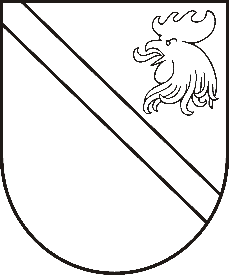 Reģ. Nr. 90000054572Saieta laukums 1, Madona, Madonas novads, LV-4801 t. 64860090, e-pasts: dome@madona.lv ___________________________________________________________________________MADONAS NOVADA PAŠVALDĪBAS DOMESLĒMUMSMadonā2019.gada 28.novembrī									       Nr.585									     (protokols Nr.23, 13.p.)Par slēpju iegādi sporta un atpūtas bāzē “Smeceres sils”Pamatojoties uz Bērnu un jauniešu sporta skolas iesniegumu par slēpošanas inventāra nepieciešamību jaunajām slēpotāju un biatlonistu grupām, kā arī skolu interesi par slēpošanas iespējām Sporta un atpūtas bāzē “Smeceres sils” mācību stundu laikā, ir nepieciešams iegādāties 85 komplektus slēpšanas inventāru (slēpes, nūjas, slēpju stiprinājumi, slēpju zābaki) par kopējo summu 11640.58 EUR ar  PVN. Noklausoties Sporta un atpūtas bāzes “Smeceres sils” vadītāja G.Ikaunieka sniegto informāciju, atklāti balsojot: PAR – 14 (Agris Lungevičs, Ivars Miķelsons, Andrejs Ceļapīters, Artūrs Čačka, Andris Dombrovskis, Artūrs Grandāns, Gunārs Ikaunieks, Valentīns Rakstiņš, Andris Sakne, Rihards Saulītis, Inese Strode, Aleksandrs Šrubs, Gatis Teilis, Kaspars Udrass), PRET – NAV, ATTURAS – NAV, Madonas novada pašvaldības dome  NOLEMJ:Piešķirt finansējumu slēpju inventāra iegādei Sporta un atpūtas bāzei “Smeceres sils” 11640.58 EUR apmērā no pašvaldības budžeta 2019.gada nesadalītajiem līdzekļiemDomes priekšsēdētājs								          A.Lungevičs